关于进一步做好之江汇教育广场活跃度提升工作的通知各中小学、幼儿园，直属单位：目前，我县教师在之江汇教育广场的活跃度和活跃空间比例均较低，而该活跃度列入全省年度区域教育信息化综合发展指数考核指标。5月初，金华市消费专班印发《金华市消费专班工作方案》（金消专发〔2020〕1号），将“提高之江汇网络学习空间活跃度、之江汇网络同步课程开课率”列为考核指标，每周通报各县市活跃度情况，每季度根据工作推进情况进行评分。为此，请各校（园）和直属单位高度重视，以年度师均活跃度650分为初步目标，发动教师对照《之江汇教育广场平台活跃度规则（试行）》（见附件1），在日常教育教学以及研修过程中积极深度融合之江汇教育广场应用。每月月底将公布各单位活跃度情况，并列入对学校的年度考核，当前活跃度情况见附件2（正序排列）。附件：1. 之江汇教育广场平台活跃度规则（试行）2. 磐安县2020年之江汇活跃度统计表（2020.1.1-2020.5.16）磐安县教育局2020年5月18日 附件1：之江汇教育广场活跃度规则（试行）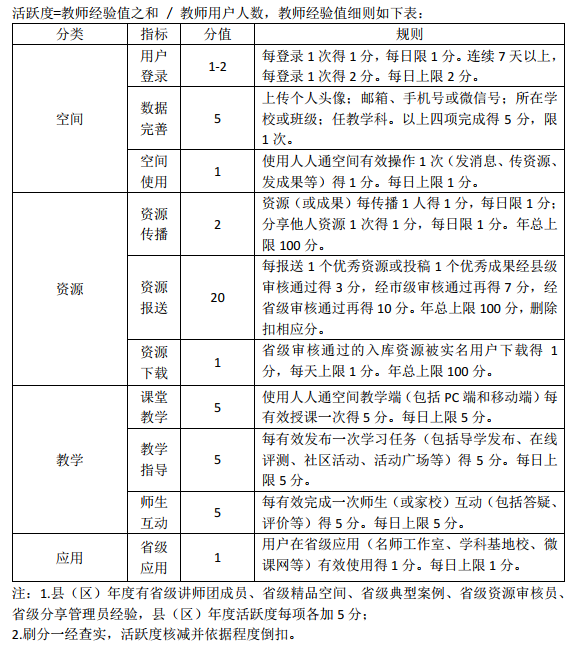 附件2：磐安县2020年之江汇活跃度统计表（2020.1.1-2020.5.16）序号学校（单位）教师数 年度总经验值 年度活跃度 空间得分 资源得分 教学得分 应用得分 1磐安县航通幼儿园40000002磐安县冷水镇中心幼儿园40000003磐安县青少年宫00000004磐安县新渥镇兰天幼儿园100000005磐安县尖山镇万苍幼儿园88140046磐安县教师进修学校、教研室22291.32184077磐安县双峰乡中心幼儿园4164130038浙江广播电视大学磐安分校5204200009磐安县实验幼儿园723755.2119713016510北大附属幼儿园磐安分园311795.7796407911磐安县双溪乡中心小学12947.83651115312磐安县尖山实验幼儿园403669.152234013913磐安县深泽乡中心幼儿园1515210.1399305014浙江省磐安中学147199013.5497828728544015磐安县尚湖镇中心幼儿园3955613.93244022816磐安县新渥镇中心幼儿园1927514.471693010317磐安县冷水镇好溪幼儿园811614.567204718磐安县玉山镇初级中学816120.13768502719磐安县安文初级中学69154422.385973572518720磐安县尖山镇胡宅幼儿园49022.571101821磐安县新城中学103330132.051210103175023822磐安县冷水镇中心学校2477132.13268344452423磐安县尖山镇万苍小学1343833.6930512952624磐安县双峰乡中心小学1241334.422998100625磐安县仁川镇中心幼儿园1345034.623024014426磐安县尖山镇中心小学65272541.2916849977017227磐安县仁川镇中心小学23101944.33961449011928磐安县大盘镇中心学校39178445.749093348535729磐安县实验初级中学116535945.83527112105067030磐安县双溪乡中心幼儿园523647.2141309231磐安县职业教育中心118585648.82667216216081332磐安县第二中学120592149.341989179306069333磐安县新渥街道新渥小学49294653.56149386113023734磐安县窈川乡中心小学1475553.93432512019835磐安县方前镇中心幼儿园738655.1413501559636磐安县安文小学89495755.72118188209056137磐安县文溪小学49319757.091075126169030638磐安县尚湖镇中心小学39226458.0511146494514139磐安县全县181511565762.79446202553551301335440磐安县大盘镇中心幼儿园963770.784151022141磐安县新渥街道深泽小学48388877.762281182116026542磐安县方前镇中心学校23221296.1753944142520443磐安县九和乡中心学校131907146.69612911959144磐安县实验小学14722750147.73752839812655216945磐安县玉山镇中心小学386754177.74168295429568246磐安县尚湖镇初级中学417387180.17241259409582147磐安县尖山镇胡宅小学102259225.979740115526748磐安县第四中学6719114285.28527360115402241